Załącznik nr. 3OŚWIADCZENIE O SPEŁNIENIU WARUNKÓW UDZIAŁU W POSTĘPOWANIUNazwa wykonawcy	.................................................................................................Adres wykonawcy	.................................................................................................Miejscowość ................................................			Data .....................Oświadczamy, że spełniamy warunki udziału w postępowaniu określone szczegółowo w specyfikacji istotnych warunków zamawiającego, dotyczące w szczególności: 1)	posiadania uprawnień do wykonywania określonej działalności lub czynności, jeżeli przepisy prawa nakładają obowiązek ich posiadania, 2)	posiadania wiedzy i doświadczenia 3)	dysponowania odpowiednim potencjałem technicznym oraz osobami zdolnymi do wykonania zamówienia,4)	sytuacji ekonomicznej i finansowejNa potwierdzenie spełnienia wyżej wymienionych warunków do oferty załączam wszelkie dokumenty i oświadczenia wskazane przez zamawiającego w specyfikacji istotnych warunków zamówienia..................................................................................(data i czytelny podpis wykonawcy)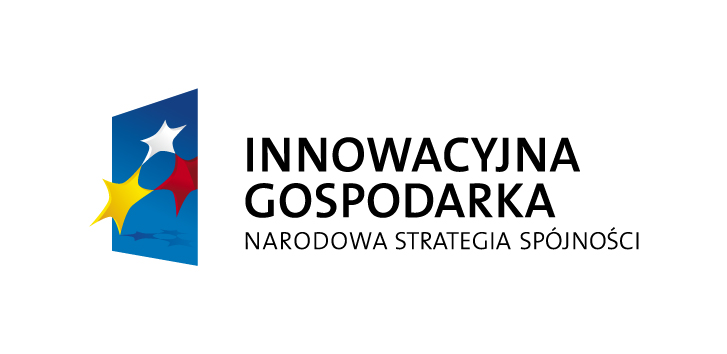 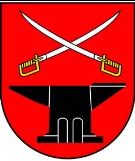 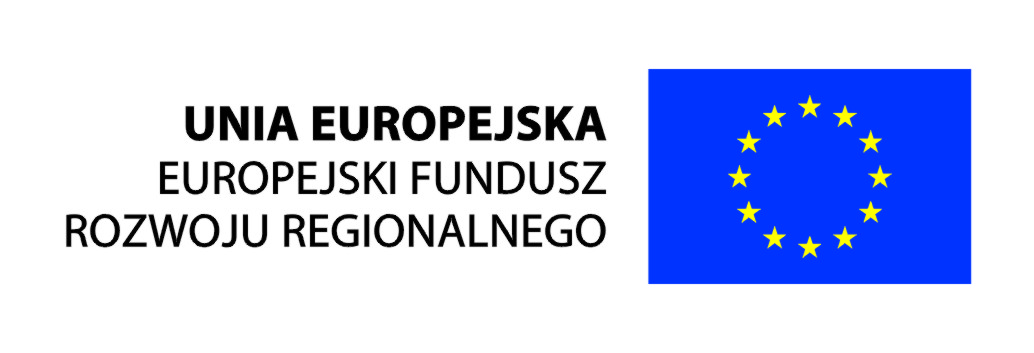 